CV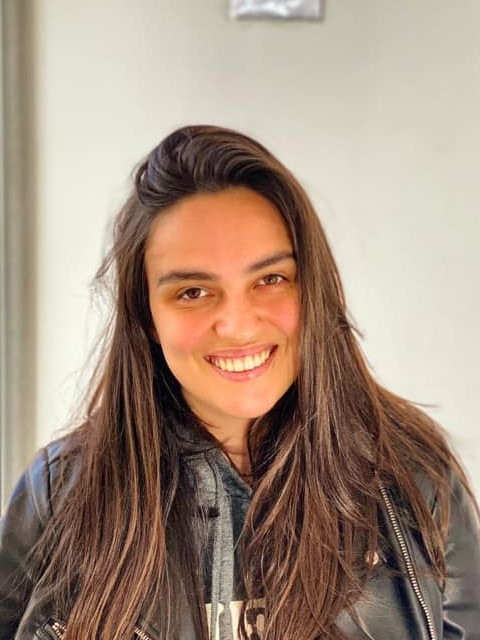 ________________________________________________________________განათლება2021-2023 წელი, კერძო სამართლის მაგისტრი, სოხუმის სახელმწიფო უნივერსიტეტი.2016-2020 წელი, სამართლის ბაკალავრი, ილიას სახელმწიფო უნივერსიტეტი. ________________________________________________________________სამუშაო გამოცდილება10/2021 – 09/2023 - ნოტარიუს ირმა ფირცხალავას თანაშემწე.08/2020 – 11/2020 - ქობულეთის „ქართული ოცნების“ შტაბის ხელმძღვანლის თანაშემწე.07/2019 – 10/2019 - ქობულეთის მერიის იურიდიული სამსახურის სტაჟიორი.03/2018 – 12/2018 - ნოტარიუს ზაალ ზაქარაშვილის თანაშემწე.03/2017 – 06/2017 - ილიას სახელმწიფო უნივერსიტეტთან არსებული „კონსტიტუციური კვლევების ცენტრის“ ტრენერი.________________________________________________________________კომპიუტერული უნარ-ჩვევებიMicrosoft Word - კარგადMicrosoft Excel - კარგადMicrosoft PowerPoint - კარგადMicrosoft Outlook - კარგად________________________________________________________________ენებიქართული - მშობლიურიინგლისური - B2რუსული - B2________________________________________________________________პიროვნული თვისებებიშრომისმოყვარეობაპასუხისმგებლობის შეგრძნებასტრესულ სიტუაციებში მუშაობის უნარიგუნდური მუშაობის უნარი